Complex Object – Complex Subject (сводная таблица)Образование Complex SubjectРазница между Complex Object и Complex SubjectОбратите внимание на различия в употреблении глагольных форм.Первоисточник неизвестен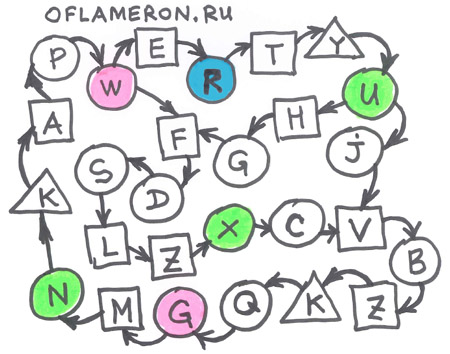 http://www.oflameron.ruОбразование Complex ObjectОбразование Complex ObjectОбразование Complex ObjectОбразование Complex ObjectОбразование Complex ObjectОбразование Complex ObjectОбразование Complex ObjectОбразование Complex ObjectОбразование Complex ObjectОбразование Complex ObjectОбразование Complex ObjectОбразование Complex ObjectОбразование Complex ObjectОбразование Complex ObjectОбразование Complex ObjectОбразование Complex ObjectОбразование Complex ObjectОбразование Complex ObjectОбразование Complex ObjectОбразование Complex ObjectОбразование Complex ObjectОбразование Complex ObjectОбразование Complex ObjectОбразование Complex ObjectОбразование Complex ObjectОбразование Complex ObjectОбразование Complex ObjectОбразование Complex ObjectОбразование Complex ObjectОбразование Complex ObjectОбразование Complex ObjectОбразование Complex ObjectОбразование Complex ObjectОбразование Complex ObjectОбразование Complex ObjectОбразование Complex ObjectОбразование Complex ObjectПодлежащее (существительное или местоимение в именительном падеже)СказуемоеИнфинитивДругие члены предложенияHeis known to work hard.Complex SubjectComplex SubjectComplex SubjectИзвестно, что он работает Известно, что он работает Известно, что он работает усердно.Случаи употребленияComplex ObjectComplex Subjectпосле глаголов, выражающих желание (to want – хотеть, to wish – желать, to like – любить)I wanted him to be invited here – Я хотел, чтобы его пригласили сюда.Не употребляетсяпосле глаголов, выражающих предположение (to believe – полагать, считать; to expect – ожидать, to declare – заявлять, to suppose – полагать)I believe him to be a very good person – Я полагаю, что он очень хороший человек. (сказуемое выражено глаголом в Present Simple Tense)I expected her to arrive on time – Я ожидал, что она прибудет вовремя. (сказуемое выражено глаголом в Past Simple Tense)He is believed to be a very good person – Полагают, что он очень хороший человек. (сказуемое выражено глаголом в страдательном залоге в настоящем времени)She was expected to arrive on time – Ожидали, что она прибудет вовремя. (сказуемое выражено глаголом в страдательном залоге в прошедшем времени)после глаголов, выражающих восприятие посредством органов чувств (to see – видеть, to notice – замечать, to feel – чувствовать)We heard him knock at the door – Мы слышали, как он постучал в дверь. (после глагола чувственного восприятия инфинитив употреблен без частицы to)He was heard to knock at the door – Слышали, что он постучал в дверь. (после глагола чувственного восприятия в страдательном залоге инфинитив употребляется с частицей to)после глаголов, выражающих просьбу, приказ, разрешение (to ask – просить, to allow – разрешать, to order – приказывать)He asked for the letter to be sent off immediately – Он попросил, чтобы письмо было отправлено немедленно. (сказуемое выражено глаголом в Past Simple Tense)He was asked to send the letter – Его попросили отправить письмо. (сказуемое выражено глаголом в страдательном залоге в прошедшем времени)после глаголов make (в значении заставлять) и let – позволять The customs officer made Sally open her bag – Сотрудник таможни заставил Салли открыть свою сумку. (после глагола make инфинитив употреблен без частицы to)Sally was made to open her bag – Салли заставили открыть свою сумку. (после глагола make в страдательном залоге инфинитив употребляется с частицей to)после глаголов to seem, to appear – казаться, to prove – оказываться, to happen – случаться Не употребляетсяHe seems to know English well – Кажется, он хорошо знает английский язык. (глаголы этой группы употребляются в действительном залоге)когда сказуемое выражено глаголом-связкой to be со следующими прилагательными: likely – вероятный, unlikely – маловероятный, certain – определенный Не употребляетсяHe is likely to know her address – Он, вероятно, знает ее адрес.